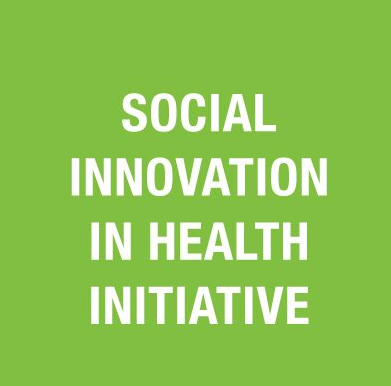 Thank you for wanting to share your solution with us! We are excited to learn more about your innovative work. Please complete the form below.
IF YOU HAVE ANY QUESTIONS, PLEASE CONTACTLuis E. Vacaflor								Milena Bautista WhatsApp +57 3147997196							WhatsApp: +57 3184471514Mail: levacaflor@cideim.org.co						Mail: mmbautista@cideim.org.coPART 1 Please complete the information in the tables below. This will provide us with a basic overview of you, the founder, your project and the organisation who is implementing this project.SECTION 1. DETAILS OF PERSON SUBMITTING THE SOLUTION SECTION 2. DETAILS OF FOUNDER (the person responsible for creating the solution)Please complete the information in the table providing information about the founder of the solution SECTION 3. DETAILS OF THE ORGANISATIONPART 2 - SECTION 5. THE SOLUTIONPlease provide us with a written description for each question. The text in green is to guide you as to how best to answer the question. Please pay attention to the word limit for each question. THANK YOU FOR SUBMITTING YOUR SOLUTION!1Last name 2First name 3Title (Mr, Mrs, Ms, Dr, Prof)4Organisation of employment5Job Title6Contact number7Email address8How did you hear about the call for solutions? (please select which way – email received; SIHI website; other website; newsletter; poster; radio; event, newspaper; other)9 If you heard in other ways, please specify10Last name 11First name 12Title (Mr, Mrs, Ms, Dr, Prof)13Nationality14Country of residence15Gender (female / male/ prefer not to say)16Current involvement in the solution delivery (actively involved; advisor; not involved)17Current age (< 30; 31 – 45; 46 – 60; >60)18Professional background of the founder: please submit a brief description below of their educational and professional background. (max 150 words)Professional background of the founder: please submit a brief description below of their educational and professional background. (max 150 words)19Name of the organisation (within which your solution is based)20Founding year of the organisation21Main country of operation22What is the size of the organisation (number of people employed) (0-10; 10 – 50; 50 – 100; >100)23What is your organisational structure? Select from list below: (government agency; hospital; university; company; non-governmental organisation, social enterprise; charity; voluntary organisation)24What is your profit status?Select from list below:  non-profit, for-profit, hybrid25What is your project / organisation website? 26.What problem in healthcare are you addressing? In your answer, you may find it useful to consider the following:What is the specific health challenge you are addressing? Is it focussed on a disease or a general aspect of care?What is the scope of this challenge in your country? (please substantiate with country data if available)Please explain how your solution is addressing the focus area of this innovation call?ANSWER: 200 words max27.Describe your solution, how it was created and how it is being implemented?In your answer, please address the following:What is the aim of your solution?Please describe the various components of your solutionHow long has your solution been implemented for and what is the scope?Who was involved in creating your solution?How is the local community involved in the creation or implementation of the solution?Who else is involved in the delivery of your solution? Do you have any partnerships with the Ministry of Health?ANSWER:200 words max28.Why do you think your solution is creative, innovative or different in your context?In your answer, you may find it useful to consider the following:How is this solution different from what other people are doing in your context? What is the potential of this solution to transform the health system of your country?ANSWER: 300 words max29.How has your solution improved healthcare delivery in your country? In your answer tell us:Who are the beneficiaries? Do you serve vulnerable groups?How has this solution improved access and equity to health care?How does the cost of your solution compare to other alternatives in your country?ANSWER: 300 words max30.Describe the impact your solution has achieved?In your answer, you may find it useful to consider the following:In what areas have your solution had an impact: health; social empowerment; economic empowerment; community development?Have you done any formal evaluations? Please provide any data you have available?How many people have you reached so far? What has been the outcome on the health of the people whom your solution serves? You can provide us 1-2 individual stories about people who have been impacted by this solution or provide us with some data you have collectedOther aspects of social transformation ANSWER: 300 words max31.What aspects of your solution could be scaled or replicated to other areas in the country or to other countries?In your answer, you may find it useful to consider the following:Has you solution been implemented in more than one setting? If yes, please expand.What aspects of your solution can be scaled?To scale your solution, what would you need?To which areas or countries could your solution be replicated – why? ANSWER:200 words max32Describe how you are able to sustain your solution? In your answer, you may find it useful to consider the following:Is your solution dependent on grants, donations or do you have a revenue stream?If you have a revenue stream, please describe it.How has your solution been integrated into the community or adopted in other settings?What socio-cultural and/or environmental factors might help the solution to persist in time? ANSWER:300 words max